You’re invited to….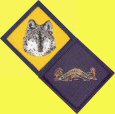 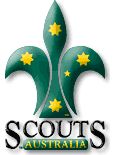 10th year of Gold Camp!Gold Camp X!Rowallan Scout CampRiddells Creek7pm Sharp, Fri 15th - 3pm, Sun 17th March, 2019You’ve been invited to Gold Camp X! It’s a fantastic camp only for older Cubs – where you’ll learn more about how to go out and earn your Grey Wolf Award, get a chance to earn a Level 2 Bushcraft Badge and experience a bit of what it’ll be like to be in Scouts!  You’ll be camping with Cubs and Leaders from Rosanna, and other Cub Packs from across Melbourne and Victoria.Location:	Rowallan Scout Camp, Kent Rd, Riddells Creek, Vic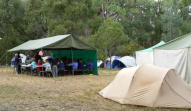 About it:	We’ll be camping in tents, eating our meals (most of which you CUBS will cook!) and will be having tons of fun while we learn some great stuff. We’ll be right next to the Pack Holiday Centre, with full toilet / shower facilities and full shelter if the weather gets too rough.Doing?	The Grey Wolf is the highest award in Cubs and has to be done by the Cubs themselves… this Camp aims to help you learn what to do and experiment for yourself – even going on a 2 hour practice hike! – so you can go home and be more confident in earning your Grey Wolf.  ALSO you’ll get the chance to earn one of the Level 2 Badges you’ll need for the Grey Wolf AND you’ll try some Scout stuff – like cooking in Patrols, and more!   Don’t miss it!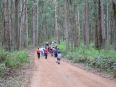 Cost:		$60 – includes campsite hire, food and activity equipmentLeaders:	Leaders/Parent Helpers from all Packs attending.Take:	Kit lists will be sent out to participants shortly. You’ll need a CareMonkey sheet or Health form with you. Get your sleeping bag and stretcher ready!To get this show on the road, Please advise your Cub Leader as to whether you’re going ASAP, so we can do our planning,   ….then return the form below, with full payment of $60, by Thu 7th March at the latest…. Don’t miss out! Permission Form – Gold Camp X!I, _____________________________ give my permission and attach $60 payment  for _____________________________________ of __________________ Cub Pack to attend Gold Camp at Riddells Creek, on 15th – 17th Mar, 2018 Special Dietary Requirements (detail on reverse if needed – please advise ASAP) _____________________________________Signature of parent or guardian ____________________________ Date:_________